DATOS GENERALES DEL SOLICITANTE2. ADSCRIPCIÓN ÉTNICA3. LIDERAZGO4. PROYECTO COMUNITARIO A IMPLEMENTAR1.	Nombre del proyecto: 	__________________________________________________________	__________________________________________________________2.	Población objetivo con la que va a trabajar para el desarrollo comunitario: 	__________________________________________________________3.	Localidad, Municipio, Estado donde se llevará a cabo:	__________________________________________________________4.	Problemática a resolver:	__________________________________________________________	__________________________________________________________	__________________________________________________________	__________________________________________________________5.	Justificación 	__________________________________________________________	__________________________________________________________	__________________________________________________________	__________________________________________________________	__________________________________________________________6.	Objetivo general:	__________________________________________________________	__________________________________________________________7.	Objetivos específicos: 	__________________________________________________________	__________________________________________________________	__________________________________________________________	__________________________________________________________	__________________________________________________________8.	Metodología a implementar:	__________________________________________________________	__________________________________________________________	__________________________________________________________	__________________________________________________________	__________________________________________________________	__________________________________________________________	__________________________________________________________	__________________________________________________________	__________________________________________________________	__________________________________________________________	__________________________________________________________	__________________________________________________________	__________________________________________________________	__________________________________________________________	__________________________________________________________	__________________________________________________________	__________________________________________________________	__________________________________________________________	__________________________________________________________	__________________________________________________________9.	Duración del Proyecto:	__________________________________________________________10.	Cronograma de actividades (desglose mensual):11. Presupuesto; desglosando mensualmente los gastos a ejercer para el desarrollo del proyecto.*Indicar, en su caso, los recursos con los que se cuenta (insumos, infraestructura, materiales, humanos, financieros, etc.)________________________________________________________________________________________________________________________________________________________________________________________________11. Resultados y metas esperadas:________________________________________________________________________________________________________________________________________________________________________________________________________________________________________________________________________________________________________________________________5. EXPOSICIÓN DE MOTIVOSDESCRIBA LOS MOTIVOS POR LOS QUE DESEA PARTICIPAR EN ESTA CONVOCATORIA: _____________________Firma del Solicitante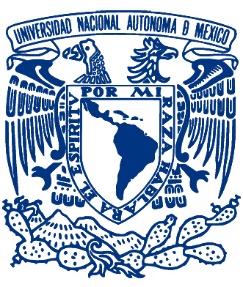 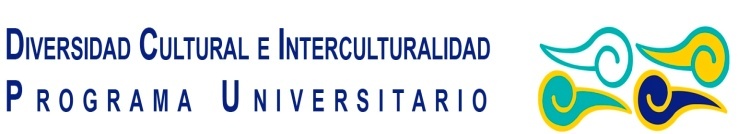 SOLICITUD Lugar: _________________Fecha: _________________CONVOCATORIA ESTÍMULO ECONÓMICO PARA EL DESARROLLO Y EJECUCIÓN DE PROYECTOS COMUNITARIOS 2019NOMBRE:NOMBRE:	APELLIDO(S)	APELLIDO(S)	APELLIDO(S)	APELLIDO(S)	APELLIDO(S)PATERNOPATERNOPATERNOMATERNOMATERNOMATERNOMATERNONOMBRE(S)NOMBRE(S)NOMBRE(S)NOMBRE(S)NOMBRE(S)LUGAR DE NACIMIENTO: _______________________________________________________________________FECHA DE NACIMIENTO: _____________________________________       EDAD_________________________PLANTEL DE LA UNAM_____________________________ CARRERA:__________ SEMESTRE___________PROMEDIO:_________________________                AÑOS EN EL SBEI: ______________________________No. DE CUENTA ___________________________    RFC:______________________________                                                  CURP:______________________________LUGAR DE NACIMIENTO: _______________________________________________________________________FECHA DE NACIMIENTO: _____________________________________       EDAD_________________________PLANTEL DE LA UNAM_____________________________ CARRERA:__________ SEMESTRE___________PROMEDIO:_________________________                AÑOS EN EL SBEI: ______________________________No. DE CUENTA ___________________________    RFC:______________________________                                                  CURP:______________________________LUGAR DE NACIMIENTO: _______________________________________________________________________FECHA DE NACIMIENTO: _____________________________________       EDAD_________________________PLANTEL DE LA UNAM_____________________________ CARRERA:__________ SEMESTRE___________PROMEDIO:_________________________                AÑOS EN EL SBEI: ______________________________No. DE CUENTA ___________________________    RFC:______________________________                                                  CURP:______________________________LUGAR DE NACIMIENTO: _______________________________________________________________________FECHA DE NACIMIENTO: _____________________________________       EDAD_________________________PLANTEL DE LA UNAM_____________________________ CARRERA:__________ SEMESTRE___________PROMEDIO:_________________________                AÑOS EN EL SBEI: ______________________________No. DE CUENTA ___________________________    RFC:______________________________                                                  CURP:______________________________LUGAR DE NACIMIENTO: _______________________________________________________________________FECHA DE NACIMIENTO: _____________________________________       EDAD_________________________PLANTEL DE LA UNAM_____________________________ CARRERA:__________ SEMESTRE___________PROMEDIO:_________________________                AÑOS EN EL SBEI: ______________________________No. DE CUENTA ___________________________    RFC:______________________________                                                  CURP:______________________________LUGAR DE NACIMIENTO: _______________________________________________________________________FECHA DE NACIMIENTO: _____________________________________       EDAD_________________________PLANTEL DE LA UNAM_____________________________ CARRERA:__________ SEMESTRE___________PROMEDIO:_________________________                AÑOS EN EL SBEI: ______________________________No. DE CUENTA ___________________________    RFC:______________________________                                                  CURP:______________________________LUGAR DE NACIMIENTO: _______________________________________________________________________FECHA DE NACIMIENTO: _____________________________________       EDAD_________________________PLANTEL DE LA UNAM_____________________________ CARRERA:__________ SEMESTRE___________PROMEDIO:_________________________                AÑOS EN EL SBEI: ______________________________No. DE CUENTA ___________________________    RFC:______________________________                                                  CURP:______________________________LUGAR DE NACIMIENTO: _______________________________________________________________________FECHA DE NACIMIENTO: _____________________________________       EDAD_________________________PLANTEL DE LA UNAM_____________________________ CARRERA:__________ SEMESTRE___________PROMEDIO:_________________________                AÑOS EN EL SBEI: ______________________________No. DE CUENTA ___________________________    RFC:______________________________                                                  CURP:______________________________LUGAR DE NACIMIENTO: _______________________________________________________________________FECHA DE NACIMIENTO: _____________________________________       EDAD_________________________PLANTEL DE LA UNAM_____________________________ CARRERA:__________ SEMESTRE___________PROMEDIO:_________________________                AÑOS EN EL SBEI: ______________________________No. DE CUENTA ___________________________    RFC:______________________________                                                  CURP:______________________________LUGAR DE NACIMIENTO: _______________________________________________________________________FECHA DE NACIMIENTO: _____________________________________       EDAD_________________________PLANTEL DE LA UNAM_____________________________ CARRERA:__________ SEMESTRE___________PROMEDIO:_________________________                AÑOS EN EL SBEI: ______________________________No. DE CUENTA ___________________________    RFC:______________________________                                                  CURP:______________________________LUGAR DE NACIMIENTO: _______________________________________________________________________FECHA DE NACIMIENTO: _____________________________________       EDAD_________________________PLANTEL DE LA UNAM_____________________________ CARRERA:__________ SEMESTRE___________PROMEDIO:_________________________                AÑOS EN EL SBEI: ______________________________No. DE CUENTA ___________________________    RFC:______________________________                                                  CURP:______________________________LUGAR DE NACIMIENTO: _______________________________________________________________________FECHA DE NACIMIENTO: _____________________________________       EDAD_________________________PLANTEL DE LA UNAM_____________________________ CARRERA:__________ SEMESTRE___________PROMEDIO:_________________________                AÑOS EN EL SBEI: ______________________________No. DE CUENTA ___________________________    RFC:______________________________                                                  CURP:______________________________LUGAR DE NACIMIENTO: _______________________________________________________________________FECHA DE NACIMIENTO: _____________________________________       EDAD_________________________PLANTEL DE LA UNAM_____________________________ CARRERA:__________ SEMESTRE___________PROMEDIO:_________________________                AÑOS EN EL SBEI: ______________________________No. DE CUENTA ___________________________    RFC:______________________________                                                  CURP:______________________________LUGAR DE NACIMIENTO: _______________________________________________________________________FECHA DE NACIMIENTO: _____________________________________       EDAD_________________________PLANTEL DE LA UNAM_____________________________ CARRERA:__________ SEMESTRE___________PROMEDIO:_________________________                AÑOS EN EL SBEI: ______________________________No. DE CUENTA ___________________________    RFC:______________________________                                                  CURP:______________________________LUGAR DE NACIMIENTO: _______________________________________________________________________FECHA DE NACIMIENTO: _____________________________________       EDAD_________________________PLANTEL DE LA UNAM_____________________________ CARRERA:__________ SEMESTRE___________PROMEDIO:_________________________                AÑOS EN EL SBEI: ______________________________No. DE CUENTA ___________________________    RFC:______________________________                                                  CURP:______________________________LUGAR DE NACIMIENTO: _______________________________________________________________________FECHA DE NACIMIENTO: _____________________________________       EDAD_________________________PLANTEL DE LA UNAM_____________________________ CARRERA:__________ SEMESTRE___________PROMEDIO:_________________________                AÑOS EN EL SBEI: ______________________________No. DE CUENTA ___________________________    RFC:______________________________                                                  CURP:______________________________LUGAR DE NACIMIENTO: _______________________________________________________________________FECHA DE NACIMIENTO: _____________________________________       EDAD_________________________PLANTEL DE LA UNAM_____________________________ CARRERA:__________ SEMESTRE___________PROMEDIO:_________________________                AÑOS EN EL SBEI: ______________________________No. DE CUENTA ___________________________    RFC:______________________________                                                  CURP:______________________________LUGAR DE NACIMIENTO: _______________________________________________________________________FECHA DE NACIMIENTO: _____________________________________       EDAD_________________________PLANTEL DE LA UNAM_____________________________ CARRERA:__________ SEMESTRE___________PROMEDIO:_________________________                AÑOS EN EL SBEI: ______________________________No. DE CUENTA ___________________________    RFC:______________________________                                                  CURP:______________________________LUGAR DE NACIMIENTO: _______________________________________________________________________FECHA DE NACIMIENTO: _____________________________________       EDAD_________________________PLANTEL DE LA UNAM_____________________________ CARRERA:__________ SEMESTRE___________PROMEDIO:_________________________                AÑOS EN EL SBEI: ______________________________No. DE CUENTA ___________________________    RFC:______________________________                                                  CURP:______________________________SEXO:SEXO:       MASCULINO       MASCULINO       MASCULINO       MASCULINO       MASCULINOFEMENINOFEMENINOFEMENINOFEMENINOFEMENINOESTADO CIVIL:ESTADO CIVIL:ESTADO CIVIL:ESTADO CIVIL:CASADO (A)SOLTERO (A)SOLTERO (A)SOLTERO (A)OTRO    _____________OTRO    _____________OTRO    _____________OTRO    _____________OTRO    _____________OTRO    _____________OTRO    _____________DOMICILIO ACTUAL:________________________________________________________________________DOMICILIO ACTUAL:________________________________________________________________________DOMICILIO ACTUAL:________________________________________________________________________DOMICILIO ACTUAL:________________________________________________________________________DOMICILIO ACTUAL:________________________________________________________________________DOMICILIO ACTUAL:________________________________________________________________________DOMICILIO ACTUAL:________________________________________________________________________DOMICILIO ACTUAL:________________________________________________________________________DOMICILIO ACTUAL:________________________________________________________________________DOMICILIO ACTUAL:________________________________________________________________________DOMICILIO ACTUAL:________________________________________________________________________DOMICILIO ACTUAL:________________________________________________________________________DOMICILIO ACTUAL:________________________________________________________________________DOMICILIO ACTUAL:________________________________________________________________________DOMICILIO ACTUAL:________________________________________________________________________DOMICILIO ACTUAL:________________________________________________________________________DOMICILIO ACTUAL:________________________________________________________________________DOMICILIO ACTUAL:________________________________________________________________________DOMICILIO ACTUAL:________________________________________________________________________DOMICILIO ACTUAL:________________________________________________________________________CALLE  Y NÚMERO, INTERIORCALLE  Y NÚMERO, INTERIORCALLE  Y NÚMERO, INTERIORCALLE  Y NÚMERO, INTERIORCALLE  Y NÚMERO, INTERIORCALLE  Y NÚMERO, INTERIORCALLE  Y NÚMERO, INTERIORCALLE  Y NÚMERO, INTERIORCALLE  Y NÚMERO, INTERIORCALLE  Y NÚMERO, INTERIORCALLE  Y NÚMERO, INTERIORCALLE  Y NÚMERO, INTERIORCALLE  Y NÚMERO, INTERIORCALLE  Y NÚMERO, INTERIORCALLE  Y NÚMERO, INTERIORCOLONIA:___________________________________________________________________________________________________________________________________________________________________________________________________________________________________________________     CIUDAD: ____     CIUDAD: ____     CIUDAD: ____     CIUDAD: ____     CIUDAD: ____ALCALDÍA:    __________________                                               CP:________________  TELÉFONO DE DOMICILIO_________________________________________________________________TELÉFONO CELULAR: __________________________________________________________________TELÉFONO DE ALGÚN FAMILIAR (INDICAR QUÉ FAMILIAR): _______________________________CORREO ELECTRÓNICO:___________________________________________ALCALDÍA:    __________________                                               CP:________________  TELÉFONO DE DOMICILIO_________________________________________________________________TELÉFONO CELULAR: __________________________________________________________________TELÉFONO DE ALGÚN FAMILIAR (INDICAR QUÉ FAMILIAR): _______________________________CORREO ELECTRÓNICO:___________________________________________ALCALDÍA:    __________________                                               CP:________________  TELÉFONO DE DOMICILIO_________________________________________________________________TELÉFONO CELULAR: __________________________________________________________________TELÉFONO DE ALGÚN FAMILIAR (INDICAR QUÉ FAMILIAR): _______________________________CORREO ELECTRÓNICO:___________________________________________ALCALDÍA:    __________________                                               CP:________________  TELÉFONO DE DOMICILIO_________________________________________________________________TELÉFONO CELULAR: __________________________________________________________________TELÉFONO DE ALGÚN FAMILIAR (INDICAR QUÉ FAMILIAR): _______________________________CORREO ELECTRÓNICO:___________________________________________ALCALDÍA:    __________________                                               CP:________________  TELÉFONO DE DOMICILIO_________________________________________________________________TELÉFONO CELULAR: __________________________________________________________________TELÉFONO DE ALGÚN FAMILIAR (INDICAR QUÉ FAMILIAR): _______________________________CORREO ELECTRÓNICO:___________________________________________ALCALDÍA:    __________________                                               CP:________________  TELÉFONO DE DOMICILIO_________________________________________________________________TELÉFONO CELULAR: __________________________________________________________________TELÉFONO DE ALGÚN FAMILIAR (INDICAR QUÉ FAMILIAR): _______________________________CORREO ELECTRÓNICO:___________________________________________ALCALDÍA:    __________________                                               CP:________________  TELÉFONO DE DOMICILIO_________________________________________________________________TELÉFONO CELULAR: __________________________________________________________________TELÉFONO DE ALGÚN FAMILIAR (INDICAR QUÉ FAMILIAR): _______________________________CORREO ELECTRÓNICO:___________________________________________ALCALDÍA:    __________________                                               CP:________________  TELÉFONO DE DOMICILIO_________________________________________________________________TELÉFONO CELULAR: __________________________________________________________________TELÉFONO DE ALGÚN FAMILIAR (INDICAR QUÉ FAMILIAR): _______________________________CORREO ELECTRÓNICO:___________________________________________ALCALDÍA:    __________________                                               CP:________________  TELÉFONO DE DOMICILIO_________________________________________________________________TELÉFONO CELULAR: __________________________________________________________________TELÉFONO DE ALGÚN FAMILIAR (INDICAR QUÉ FAMILIAR): _______________________________CORREO ELECTRÓNICO:___________________________________________ALCALDÍA:    __________________                                               CP:________________  TELÉFONO DE DOMICILIO_________________________________________________________________TELÉFONO CELULAR: __________________________________________________________________TELÉFONO DE ALGÚN FAMILIAR (INDICAR QUÉ FAMILIAR): _______________________________CORREO ELECTRÓNICO:___________________________________________ALCALDÍA:    __________________                                               CP:________________  TELÉFONO DE DOMICILIO_________________________________________________________________TELÉFONO CELULAR: __________________________________________________________________TELÉFONO DE ALGÚN FAMILIAR (INDICAR QUÉ FAMILIAR): _______________________________CORREO ELECTRÓNICO:___________________________________________ALCALDÍA:    __________________                                               CP:________________  TELÉFONO DE DOMICILIO_________________________________________________________________TELÉFONO CELULAR: __________________________________________________________________TELÉFONO DE ALGÚN FAMILIAR (INDICAR QUÉ FAMILIAR): _______________________________CORREO ELECTRÓNICO:___________________________________________ALCALDÍA:    __________________                                               CP:________________  TELÉFONO DE DOMICILIO_________________________________________________________________TELÉFONO CELULAR: __________________________________________________________________TELÉFONO DE ALGÚN FAMILIAR (INDICAR QUÉ FAMILIAR): _______________________________CORREO ELECTRÓNICO:___________________________________________ALCALDÍA:    __________________                                               CP:________________  TELÉFONO DE DOMICILIO_________________________________________________________________TELÉFONO CELULAR: __________________________________________________________________TELÉFONO DE ALGÚN FAMILIAR (INDICAR QUÉ FAMILIAR): _______________________________CORREO ELECTRÓNICO:___________________________________________ALCALDÍA:    __________________                                               CP:________________  TELÉFONO DE DOMICILIO_________________________________________________________________TELÉFONO CELULAR: __________________________________________________________________TELÉFONO DE ALGÚN FAMILIAR (INDICAR QUÉ FAMILIAR): _______________________________CORREO ELECTRÓNICO:___________________________________________ALCALDÍA:    __________________                                               CP:________________  TELÉFONO DE DOMICILIO_________________________________________________________________TELÉFONO CELULAR: __________________________________________________________________TELÉFONO DE ALGÚN FAMILIAR (INDICAR QUÉ FAMILIAR): _______________________________CORREO ELECTRÓNICO:___________________________________________ALCALDÍA:    __________________                                               CP:________________  TELÉFONO DE DOMICILIO_________________________________________________________________TELÉFONO CELULAR: __________________________________________________________________TELÉFONO DE ALGÚN FAMILIAR (INDICAR QUÉ FAMILIAR): _______________________________CORREO ELECTRÓNICO:___________________________________________ALCALDÍA:    __________________                                               CP:________________  TELÉFONO DE DOMICILIO_________________________________________________________________TELÉFONO CELULAR: __________________________________________________________________TELÉFONO DE ALGÚN FAMILIAR (INDICAR QUÉ FAMILIAR): _______________________________CORREO ELECTRÓNICO:___________________________________________ALCALDÍA:    __________________                                               CP:________________  TELÉFONO DE DOMICILIO_________________________________________________________________TELÉFONO CELULAR: __________________________________________________________________TELÉFONO DE ALGÚN FAMILIAR (INDICAR QUÉ FAMILIAR): _______________________________CORREO ELECTRÓNICO:___________________________________________ALCALDÍA:    __________________                                               CP:________________  TELÉFONO DE DOMICILIO_________________________________________________________________TELÉFONO CELULAR: __________________________________________________________________TELÉFONO DE ALGÚN FAMILIAR (INDICAR QUÉ FAMILIAR): _______________________________CORREO ELECTRÓNICO:___________________________________________¿A QUÉ ETNIA O PUEBLO ORIGINARIO PERTENECE?: UBICACIÓN DE LA COMUNIDAD O LOCALIDAD DE ORIGENNOMBRE DE : MUNICIPIO: ESTADO:PAÍS:CON RESPECTO A SU LENGUA INDÍGENA, DEL 1 AL 10, CUÁNTO:                                    ______             ______¿HAY ALGO QUE QUIERA AGREGAR AL RESPECTO?DESCRIBA AMPLIAMENTE DE QUÉ FORMA Y DESDE CUÁNDO HA EJERCIDO SU LIDERAZGO (EN COMUNIDAD, ORGANIZACIONES INDÍGENAS, DOCENTES, ÁMBITO EDUCATIVO, PROMOCIÓN CULTURAL, ETC.)MesActividades  a realizarRubroDescripciónPrecio unitarioCantidad totalMonto total